МУНИЦИПАЛЬНОЕ БЮДЖЕТНОЕ УЧРЕЖДЕНИЕ ДЕТСКИЙ САД КОМБИНИРОВАННОГО ВИДА №16 «КРАСНАЯ ШАПОЧКА»ГОРОД МИНЕРАЛЬНЫЕ ВОДЫСценарий спортивного квеста "Зарничка" для воспитанников старших и подготовительных группко Дню Победы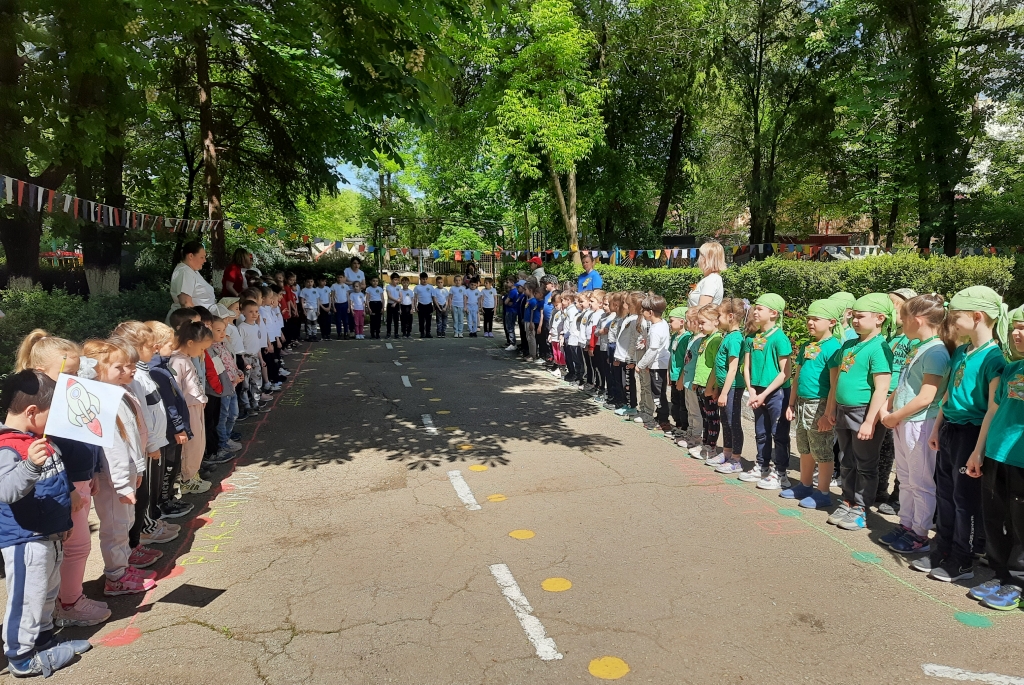                                                                                   Воспитатели: Струкова Н.АУклеина И.В. 2022 г.Сценарий спортивного квеста "Зарничка" для воспитанников старших и подготовительных группко Дню Победы

Цель: Воспитание чувства патриотизма, потребности в систематических занятиях физической культурой и спортом.
Задачи:
Создать праздничное, радостное настроение у всех участников мероприятия.
Развивать физические качества: быстроту, силу, ловкость, меткость, выносливость, а также смекалку.
Воспитывать уважительное отношение к героическому прошлому нашей Родины, желание быть достойными наследниками защитников – героев.
Форма проведения: «Квест».
Оборудование: 6 маршрутных листов, мячи, гимнастические палки, яйца от киндер сюрприза, ведерки, сетка, 2 колокольчика, муляжи фруктов и овощей, мешочки с песком, 2 корзины, самолеты – макеты, 2 мата, 2 пилотки, 2 автомата игрушечных, конверты по количеству групп.
Персонажи: Постовые.
Место проведения: территория детского сада.Ход мероприятия:Под звуки марша дети в форме (элементы формы) войск, которые представляет группа, собираются на спортивной площадке и выстраиваются по периметру.
Ведущая:  - Группы, равняйсь! Смирно! Равнение на середину! Здравствуйте, ребята! Сегодня мы проводим  военно – спортивную игру «Зарничка», посвящённую 77 – годовщине Победы в  Великой Отечественной войне.- Парад, смирно! Равнение на флаг! ( Поднятие  флага под гимн РФ)Ведущая: - Командиры отрядов, представьте свои команды!

Представление команд:
1. Команда «Танкисты».
Девиз:
Мы танкисты смелые,
Дружные, умелые.
Будем в Армии служить,
Нашу Родину хранить!

2. Команда «Летчики».
Девиз:
Лётчик знает своё дело,
В небе водит  самолёт.
Над землёй парит он смело,
Совершая перелёт.

3. Команда «Моряки».
Девиз:Друг за друга мы горой,
Таков обычай наш морской.
Каждое утро улыбкой встречай,
Если товарищ в беде – выручай!4. Команда «Пограничники».
Девиз:
Ни шагу назад, и только вперед.
Мы пограничники – смелый народ!

5. Команда «Пехотинцы».
Девиз:
Пехотинец не боится
Пыли, грязи и дорог,
Прошагает, пробежится,
По-пластунски проползет!

6. Команда «Десантники».
Девиз:
У нас в крови адреналин,
И наш отряд не победим!7. Команда «Ракетчики»
Девиз:Мы – ракетчики, героиНебо зорко стережём.Мы – ракетчики, героиНашу землю бережём!
Ведущая:
Что ж пришла пора, ребята,
Вместе нам сходить в атаку!
Но вначале дети нам ответ дадут:
С каким кличем солдаты в атаку идут! (дети отвечают)
Когда правую руку я поднимаю –
Все громко «Ура» кричать начинают!
Как только руку левую поднимаю –
Все стоят тихо, все замолкают!
Кричалка:
Инструктор: Вы, ребята, ловкие?
Дети:Да!
Инструктор: Вы, ребята, смелые?
Дети: Да!
Инструктор: Вы, ребята, быстрые?
Дети: Да!
Инструктор: Вы, ребята, сильные?
Дети: Да!Ведущая: - Ребята, нам оказана огромная честь поучаствовать в расшифровке очень важного донесения. Эта шифровка в конвертах, но вскрыть мы их сможем только после преодоления многих препятствий. Вам потребуется мужество, отвага, смелость, решительность для достижения цели. Вы, готовы к выполнению боевого задания?Дети: Готовы!Ведущая:  У каждого отряда есть свой маршрут, по которому вы будете передвигаться.
  Как только вы пройдёте все испытания, конверты  необходимо доставить в штаб, т. е. нам. Желаю вам удачи!
Ведущая: Командирам вскрыть маршрутные листы. Отрядам приступить к выполнению задания!
Воспитатель знакомит детей с маршрутом. Отправляются по станциям. На каждой станции, за выполнение заданий отряды получают «звездочку» на карту.Станции: 1.«Преодолей препятствие»Постовой: Бойцы, ваша задача проползти под дугой «поваленным деревом», взобраться на «гору» - гимнастическую лестницу на участке детского сада, перепрыгнуть через глубокий ров.2.«Огневой рубеж»Постовой: Бойцы, ваша задача сбить вражеские самолеты и танки.
Задание: дети двумя колоннами по одному берут мешочек с песком и бросают в самолет, подвешенный на веревке или танк (корзину) стараясь в него попасть. Бегом возвращаются обратно и передают эстафету.3.  «Доставка боеприпасов»
Постовой: Бойцы, ваша задача доставить со склада боеприпасы. Но здесь болото и кругом действуют вражеские отряды. Брать можно только один снаряд.
Задание: дети двумя колоннами, перепрыгивая из обруча в обруч по одному, добираются до снарядов(кегли), лежащих в корзинах, берут один и так же возвращаются обратно из обруча в обруч. 4. «Конкурс загадок».1. Подрасту, и вслед за братомТоже буду я солдатом,Буду помогать емуОхранять свою. (страну)2. Брат сказал: "Не торопись!Лучше в школе ты учись!Будешь ты отличником –Станешь. (пограничником)3. Моряком ты можешь стать,Чтоб границу охранятьИ служить не на земле,А на военном. (корабле)4. Самолет парит, как птица,Там - воздушная граница.На посту и днем, и ночьюНаш солдат - военный. (летчик)5. Снова в бой машина мчится,Режут землю гусеницы.Та машина в поле чистомУправляется.  (танкистом)6. Можешь ты солдатом статьПлавать, ездить и летать,А в строю ходить охота –Ждет тебя, солдат… (пехота)7. Любой профессии военнойУчиться надо непременно,Чтоб быть опорой для страны,Чтоб в мире не было... (войны)5. «Связисты».Постовой: Ваша задача -  наладить связь со штабом. Связисты разматывают кабель (тонкая веревка, намотанная на круглую палочку и привязанная одним концом к колышку, продвигаясь к телефону, который расположен на расстоянии 5 метров. Как только линия связи проложена, связисты подают сигнал флажком.6. «Разминирование поля»
Постовой: Бойцы, ваша задача пройти через линию фронта и не задеть колючую проволоку. Затем, ваша задача разминировать минное поле. Из песка извлечь мины (пластиковые мячи).
Задание: дети пробираются между натянутыми веревками, сетками, стараясь их не задеть, затем из песочницы лопаткой ищут мячи и складывают их в ведерко.7. «Полевой госпиталь»Цель: Оказание первой медицинской помощи пострадавшим.Медсестры делают перевязку раненому и вместе с сопровождающими доставляют его в «госпиталь».

После выполнения эстафет, дети бегут в указанном в маршрутном листе направлении (у всех отрядов разное) и ищут пакет с секретными документами. У каждого отряда свой пакет.

После обнаружения пакетов с документами отряды возвращаются на спортивную площадку, строятся.
Ведущий: Друзья, какие вы молодцы! Отлично прошли все испытания и доставили все конверты в штаб без опоздания ! Командиры отрядов, приготовить документы!
- Ребята, посмотрите, все конверты  пронумерованы. Попробуем встать по порядку.
Командиры берут пакеты и встают по порядку в шеренгу.
- Интересно, а что же внутри? Давайте, посмотрим.
Командиры вскрывают свои пакеты и вынимают буквы, из которых складывается слово «Победа»
- Читаем все вместе!
Дети: По-бе-да!!!
Ведущий:  С Днем победы!
Дети: Ура! Ура! Ура!
Ведущий: Равняйсь! Смирно! На полевую кухню, шагом марш!
Дети идут есть солдатскую кашу на свежем воздухе3 этап «Вспомни пословицу»1. Для Родины своей …ни сил, ни жизни не жалей2. Родина - мать - …умей за неё постоять.3. Чужбина - калина - …Родина - малина.4. Мало победы ждать… надо победу взять.5. Умный боец …везде молодец6. Русский солдат …не знает преград7. Тот герой, …кто за Родину горой8. Российская армия не одна - …с ней вся страна.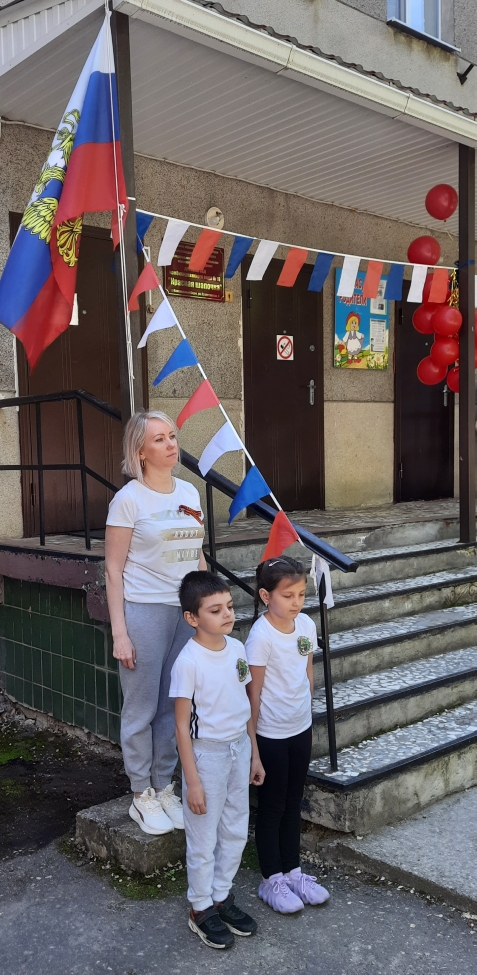 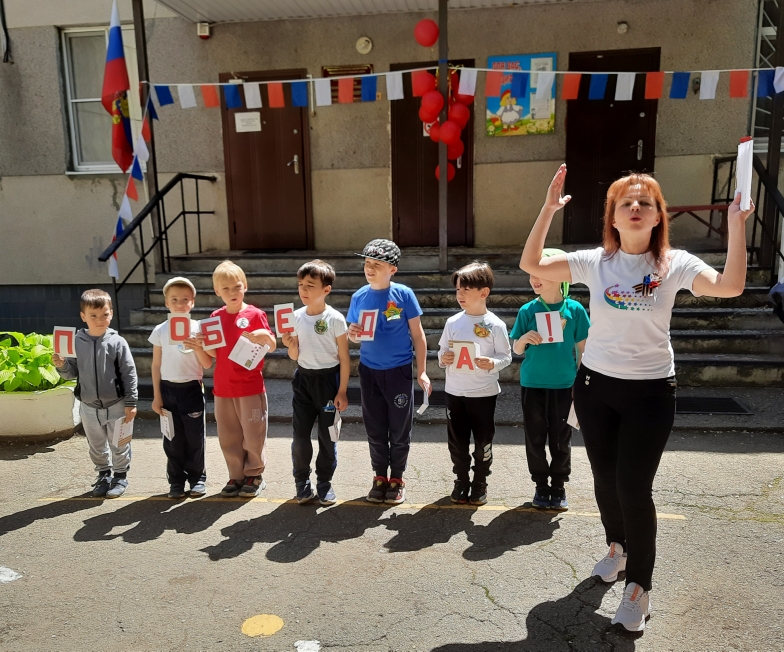 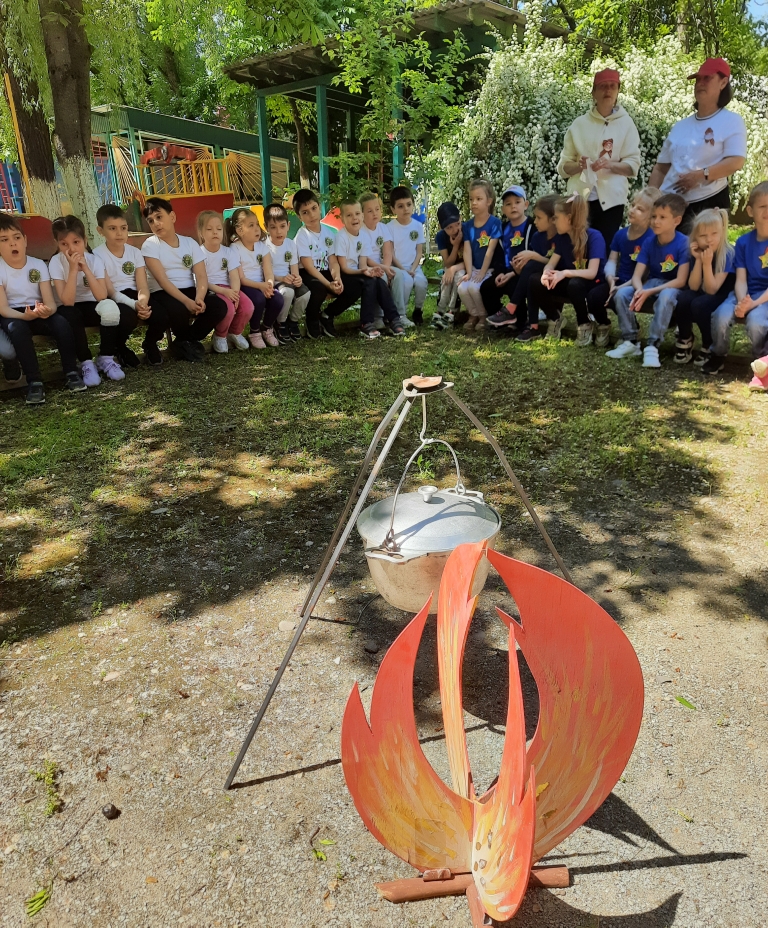 